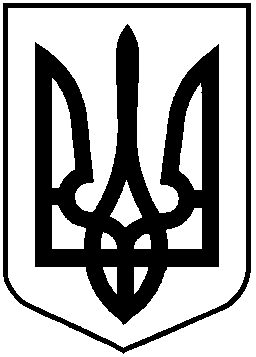 НАЦІОНАЛЬНА КОМІСІЯ З ЦІННИХ ПАПЕРІВ ТА ФОНДОВОГО РИНКУ                                                         Р І Ш Е Н Н Я14.05.2020			         м. Київ				№ 256 14 року за № Відповідно до статті 6 Закону України «Про державне регулювання ринку цінних паперів в Україні»Національна комісія з цінних паперів та фондового ринкуВ И Р І Ш И Л А:1. Схвалити проєкт рішення Національної комісії з цінних паперів та фондового ринку «Про затвердження Тимчасового порядку скликання та дистанційного проведення загальних зборів учасників товариств, які є емітентами цінних паперів» (далі – Проєкт рішення) (додається).2. Управлінню методології корпоративного управління та корпоративних фінансів (Пересунько Д.) забезпечити:оприлюднення Проєкту рішення на офіційному вебсайті Національної комісії з цінних паперів та фондового ринку;винесення Проєкту рішення на засідання Національної комісії з цінних паперів та фондового ринку для затвердження.3. Контроль за виконанням цього рішення покласти на члена Національної комісії з цінних паперів та фондового ринку Лібанова М.Голова Комісії						Тимур ХРОМАЄВПротокол засідання Комісіївід 14.05.2020 № 24